Chase Middle School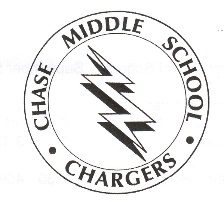 Questions? Call (509) 354-5000.As you register for the 2023-24 school year, please choose carefully based on the student’s needs and likes. Keep in mind that subsequent course changes are extremely challenging to accommodate. By making thoughtful choices now, we can ensure that all students have the best experience possible.  All Belong, All Learn, All LeadStudent Name: (Last)	(First)		Current School:  	Parent Name: (Last)    	(First)  	Phone:  	 		REQUIRED CLASSES | Based on a six-period day.		 	ELECTIVES	 SEMESTER ONE	SEMESTER TWOCourse DescriptionsArt ExploratoryStudents of all abilities will learn and apply the elements and principles of design by using a variety of media. Creativity will be developed using different visual art techniques and skills. The foundations of aesthetics, criticism and art history will also be explored.  Career ExploratoryThis course is designed to help 6th grade students investigate several career clusters and opportunities using state of the art programs and platforms. Each week of this project-based learning course, groups of students will investigate occupations and share information with classmates. They will learn to create infographics and other visual materials including a personal project and reflection.World Languages ExploratoryStudents will be introduced to several world languages and cultures. They will learn everyday vocabulary and examine the culture of the people who speak the language.Intro to ChoirThis class is for students who would like to sing and learn basic vocal skills. No previous experience is necessary. Participation requires a commitment to performing both in class and outside of the school day.Intro to BandThis class is for students who would like to learn to play a brass, woodwind, or percussion instrument. Instruments are available through the school for a small annual fee. Participation requires a commitment to performing both in class and outside of the school day. Intro to OrchestraThis class is for students who would like to learn to play a stringed instrument. Instruments are available through the school for a small annual fee. Participation requires a commitment to performing both in class and outside of the school day.